CSUF College of Humanities & Social Sciences 
Inter-Club Council Meeting
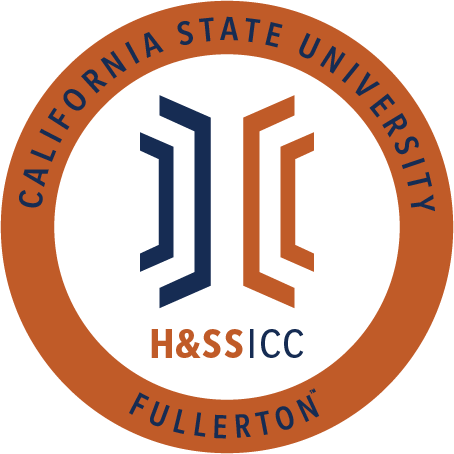 September October 18th, 2019 11:00 A.M. 
TSU Legislative ChambersMeeting called by:Jacqueline Montero, ChairType of meeting:RegularAttendees:Council Representatives, Executive Officers, General PublicTardy: TESOLAbsent: UNAAgenda Topics:Call to Order / Roll Call 11:07amApproval of Minutes AAEE moves to amend the date to October 11th, 2019, PAGSOCA seconds.ASI BOD moves to amend the minutes from October 11th to read “Contingency funds are emergency funds are for all students, not just councils.” Acacia seconds.PSSA motions to approve, PAGSOCA seconds.Approval of Agenda AAEE moves to amend the date to October 18th, 2019, SIRE seconds.SJF moves to amend the agenda to add Dr. Dolhinow as a time certain at 11:15am, PAGSOCA seconds.Vice Chair moves to amend the agenda to add a time certain at 11:30 am for Project Rebound, Rebound Scholars seconds.SIRE would like to be removed from Line Item E & F CJSA seconds.PAT would like to be removed from Line Item C, LSPA seconds.TESOL would like to be removed from Line Item G, SIRE seconds.SAAAS would like to be added to Line Item J, PAGSOCA seconds.DOA would like to remove UNA from Line Item D, AA seconds. PAGSOCA approves, CJSA seconds.Public Speakers Time Certain 11:15am - Dr. Dolhinow Professor in the Women & Gender Studies Department Presentation will be shared with the council via email.How do we get in the habit of using the correct pronouns?Correct yourself when you mess up, and say the correct pronouns in your head.Is there a better way to ask for pronouns other than say “preferred pronouns”?When you introduce yourself, automatically introduce yourself with your pronouns and people will feel prompted to answer with theirs. Removing gendered language from our daily conversationsRemoving phrases like “guys” “Ms/Mr” and “ladies & gentlemen” using non gendered language instead.Time Certain – Project ReboundProject Rebound will bringing in a group of students to show them the benefits of higher education, please join us in making them feel welcome.As a reminder, please allow priority elevator access to those who cannot use the stairs, whether that be from an invisible or visible disability or otherwise. Budget 8074 – Contracts, Fees and Rentals: $ 13,567.628077 – Travel: $ $6792.44ReportsChair – Jacqueline MonteroVice Chair / Treasurer – Ginny OshiroAs a reminder there is a 14 day deadline after your event to submit receipts and write ups. Please see or email Ginny if you have questions about this deadline.Director of Administration – Gabriella CunaName plates will arrive in time for the October 25th meeting.Director of Public Relations – Leslie RodriguezIf you’d like Leslie to repost or promote events on Instagram, please DM her.Social Justice Facilitator – Valarie SegoviaAdvisor – Dr. Connie Moreno Yamashiro, Assistant DeanConference ListA list of conferences has been compiled according to discipline. This list is not all encompassing though.Jacky will be sending out the link via email. If you have any conferences that you’d like to add, please add it to this document by next Friday, October 25th.Upcoming events:CDA & FAFSA Workshops Disability Awareness Day Please wear purple if you are volunteering at the DAD.Information Technology is providing free headshots & helping set up LinkedIn accounts at TitanCard on the first floor of the library.Graduate Assistant – Miguel QuirarteSWANA Week EventsMonday October 21st  12:00-1:30pm – What is SWANA? Tuesday October 22nd 1:00-3:00pm – SWANA SweetsWednesday October 23rd 3:00-4:00pm – Riding the Hyphen: Being Afghan-AmericanThursday October 24th 11:00-2:00pm – Diaspora TablingThursday October 24th 4:00-8:00pm – SWANA Mixer/Dabke NightUpdates on Campus ConstructionProfessors of Latinx HeritageNational Counterterrorism – Resume & Cover Letter ReviewASI Liaisons – Maria Linares and Melanie TherrienCampus Master Plan Presentation – Monday October 21st at 3pm in the TSU Pavilion CAB 1460 Ethnic Studies Professor Gradilla Vice Chair of the Academic Senate coming to present at the BOD Meeting on October 22nd at 2:30pm As a discussion item.Special Academic Senate meeting October 31st from 11:30am to 12:50pm in PLN 130Focus Groups from AB1460 will be taking place. Maria is facilitating one on October 21st from 5:30-7pm at the Brave Space in DIRC. Phi Sigma Kappa posted a flier with a racial slur. Maria contacted Keya, Drew, Asha, and Tony Pang from SLL. SLL & Dean of Students is working with PSK and looking into it but the student has been removed from the organization.If we know students who were affected by this, they can reach out to Dean of Students for resources.SJF is also a resource that you can reach out to.Blair Miles bmiles@fullerton.eduHandles discrimination & harassment cases related to protected class (other than sex & gender.)The Title IX office handles sex & gender discrimination.This information will be shared via GroupMe as well.Meeting with Dean Fontaine this morning.Faculty is not advocating against AB1460 and students & faculty should be working together to talk about what implementation looks like.Advocating on behalf of students about the doors in the humanities building.H&SS Week Committees HSS Week PollThree themes brought to the council this week. Roll call voting will take place next week after you’ve all had the chance to take these back to your organizations. An email detailing these themes will be sent out to y’all today.Pass the MicThe Power of Social ResponsibilityHindsight 2020Old BusinessClub Presentations Chair moves to table, PSSA seconds.New BusinessPDSA is requesting $243.99 from Line Item 8074 for their Halloween Fun Fest event, taking place October 30th from 4-5pm in TSU Alvarado AB. Funds will be used for candy and donuts.PDSA moves to open, Acacia seconds.A substantial amount of this funding will be spent on the donuts, which come from a local business that has a vegan option. We acknowledge that this business is more expensive than other options, but we’d like to support small local businesses when possible. Attendance estimates were determined based on past event attendance. Motion passesRebound Scholars is requesting $580.00 from Line Item 8077 for Sergio Torres to travel to the National Conference for Higher Education in Prison, which takes place November 14th-17th in St. Louis, Missouri. Sergio will be a panelist on the “Project Rebound: Leveraging the University to Construct Reentry Ecosystems that Dismantle Systems of Oppression.” Funds will be used for transportation and airfare.Rebound Scholars opens, AA seconds.Will you be participating in the HSS Week Symposium?This could be difficult because active participation in this conference is through panel involvement.Sergio could present at the symposium as a discussion.Could you provide feedback and pictures from the event?Yes, that can be provided.Thank you for presenting on this. The higher education system in the justice system has a lot to work on and it’s an important topic that is not discussed very often.Motion passes.Phi Alpha Theta would like to be added to Line Item 8074UNA would like to be added to Line Item 8074SIRE would like to be added to Line Item 8077SIRE would like to be added to Line Item 8074TESOL would like to be added to Line Item 8074Discussion for BICC Contingency FundsVice Chair moves to table, Rebound Scholars SecondsDiscussion for Community ServiceVice Chair moves to table, Rebound Scholars seconds.SAAAS would like to request $250.53 from Line Item 8074 for their Advising Social event, which will take place October 29th from 11:00-1:30pm in H-314. Funds will be used for catering from Lee’s Sandwiches and light refreshments from Target.SAAAS opens, PDSA seconds.Motion passesNext Week’s Agenda SIRE would like to be added to Line Item 8077Phi Alpha Theta would like to be added to Line Item 8074CJSA would like to be added to Line Item 8074Acacia would like to be added to Line Item 8077Announcements Please be sure to submit packets by 10 am Tuesday to Chair, Vice Chair, and DOA.SIRE is holding an Ask a Grad event November 20th at 5:45 in the TSU. briruff@csu.fullerton.eduBICC has submitted their contingency request for $18,000. On Monday at 2:30pm, we will know if BICC will be added to the Finance Committee Agenda. If so, please attend public speaking on Thursday at 1pm. Maria will post on GroupMe.Oedipus El Rey is going to be playing on campus, highlighting the stories of Latinx folx. Please attend if you can! Flier shared on GroupMe.Funny People Society has their first show tonight in the Titan Theatre Next week Wednesday from 10-12 pm there will be a Peoples Assembly on the ECS Lawn. The flier will be sent out on GroupMe.Adjournment 12:48pm. 